Вниманию родителей (законных представителей)!С 15 по 31 октября 2019 года в МО «Город Архангельск» принимаются заявления от родителей (законных представителей) на получение сертификатов на отдых детей в возрасте от 6,5 лет (при условии их зачисления в школу) до 17 лет (включительно) в загородных стационарных детских оздоровительных лагерях в период осенних школьных каникул.Сертификаты действительны в организации отдыха детей, включенные в Перечень организаций отдыха, организующих отдых детей с полной (частичной) оплатой за счет средств областного бюджета. Перечень опубликован на сайте министерства труда занятости и социального развития Архангельской области (портал arhzan.ru), а также на сайте Администрации МО «Город Архангельск»: http://www.arhcity.ru/ (баннер «Отдых детей в каникулярное время»). Для получения сертификата на отдых ребенка в лагере родителям (законным представителям) необходимо обращаться в территориальные отделы управления по вопросам семьи, опеки и попечительства Администрации МО «Город Архангельск» либо в МФЦ.Механизм получения родителем (законным представителем) сертификата на оплату путевки:	1) определиться с лагерем из Перечня лагерей;	2) заключить договор с лагерем (организатором отдыха);	3) обратиться с заявлением и пакетом документов*                                   в территориальный отдел управления или в МФЦ;  * пакет документов будет включать:	а) копию паспорта родителя;	б) копию свидетельства о рождении или копию паспорта ребенка, достигшего возраста 14 лет;	в) копию договора на путевку (проезд)  в организацию отдыха;	г) документ об обучении ребенка в образовательной организации (справка из школы) или документ, подтверждающий фактическое пребывание ребенка не менее 3 месяцев на территории Архангельской области (справка с места жительства)/ (по инициативе заявителя);	д) копию СНИЛС ребенка и родителя /(по инициативе заявителя).	В случае, если семья претендует на получение сертификата                        на большую сумму, родителями предоставляются дополнительные документы, подтверждающие, например, наличие в семье трудной жизненной ситуации, статус многодетной семьи, уровень доходов семьи                (не более 2-х прожиточных минимумов на 1 члена семьи) и другие;	4) предоставить сертификат в организацию отдыха, с которой заключен договор;	5) оплатить свою часть путевки, проезда и остальных расходов, связанных с отправкой ребенка в лагерь (горячее питание в пути, страховку                           и прочие);	6) пройти с ребенком медицинскую комиссию;	7) вовремя прибыть в пункт формирования организованной группы детей, следующих к месту отдыха или вовремя привезти ребенка в лагерь (если отправляетесь в лагерь самостоятельно).Вся необходимая информация об организации отдыха детей                       в каникулярное время в МО «Город Архангельск» в 2019 году размещена на сайте Администрации МО «Город Архангельск» - http://www.arhcity.ru/. Баннер: «Отдых детей в каникулярное время».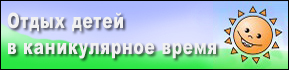 Информацию по интересующим вопросам можно получить                            в управлении по вопросам семьи, опеки и попечительства Администрации МО «Город Архангельск» /тел.: (8182) 607 528, 607 172/.